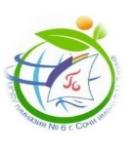 Муниципальное общеобразовательное бюджетное учреждение гимназия № 6 города Сочи имени Зорина Федора МихайловичаУЧЕБНЫЙ ПЛАНосновного общего образования ФАОП обучающихся с РАС вар.8.2.(для 5-9-х классов по ФГОС ООО– 2021 и ФОП НОО)на 2023 – 2024 учебный годгород-курорт Сочи, Краснодарский край, 2023г.Пояснительная записка Учебный план основного общего образования обучающихся с РАСУчебный план основного общего образования, включающий план внеурочной деятельности, в том числе специальных (коррекционных) предметов, курсов в соответствии с Программой коррекционной работы, является основным организационным механизмом реализации АООП ООО обучающихся с РАС.Учебный план является частью образовательной программы Муниципального общеобразовательного бюджетного учреждения гимназия № 6 города Сочи  имени Зорина Федора Михайловича, разработанной в соответствии с ФГОС основного общего образования, с учетом Федеральной образовательной программой основного общего образования, и обеспечивает выполнение санитарно-эпидемиологических требований СП 2.4.3648-20 и гигиенических нормативов и требований СанПиН 1.2.3685-21.АООП ООО обучающихся с РАС вариант 8.2. предполагает нормативные сроки освоения обучающимися с РАС основной образовательной программы основного общего образования (5 лет).Нормативная база для разработки учебного планаПри конструировании учебного плана муниципального общеобразовательного бюджетного учреждения гимназии № 6 г. Сочи имени Зорина Федора Михайловича на 2023 – 2024 учебный год использованы следующие нормативные документы: - Федеральный Закон от 29.12.2012 г. №273-Ф3 «Об образовании в Российской Федерации»;- ФАОП ООО ОВЗ, утвержденным приказом Министерства образования Российской Федерации от 24.11.2022г. № 1025;- Приказ Министерства просвещения Российской Федерации от 18.05.2023 № 370 “Об утверждении федеральной образовательной программы основного общего образования” (Зарегистрирован 12.07.2023). - Порядок организации и осуществления образовательной деятельности по основным общеобразовательным программам – образовательным программам начального общего, основного общего и среднего общего образования, утвержденный приказом Министерства образования и науки Российской Федерации от 22.03.2021г. № 115.       – Универсальные кодификаторы распределённых по классам проверяемых требований к результатам освоения основной образовательной программы по уровням общего образования и элементов содержания по учебным предметам для использования в федеральных и региональных процедурах оценки качества образования, одобренные решением федерального учебно-методического объединения по общему образованию (далее – ФУМО) (протокол от 12.04.2021 г. №1/21), подготовленные Федеральным государственным бюджетным научным учреждением «Федеральный институт педагогических измерений».- Постановление Главного государственного санитарного врача РФ от 28.09.2020г. № 28 "Об утверждении санитарных правил СП 2.4.3648 – 20 «Санитарно-эпидемиологические требования к организациям воспитания и обучения, отдыха и оздоровления детей и молодежи». -Постановление Главного государственного санитарного врача РФ от 28.01.2021г. № 2 "Об утверждении санитарных правил и норм СанПиН 1.2.3685 – 21 «Гигиенические нормативы и требования к обеспечению безопасности и безвредности для человека факторов среды обитания».- Приказ Министерства образования и науки Российской Федерации от 19.12.2014 № 1598 "Об утверждении федерального государственного образовательного стандарта начального общего образования обучающихся с ограниченными возможностями здоровья". - Приказ Минпросвещения России от 21 сентября 2022 № 858 «Об утверждении федерального перечня учебников, допущенных к использованию при реализации имеющих государственную аккредитацию образовательных программ начального общего, основного общего, среднего общего образования организациями, осуществляющими образовательную деятельность и установления предельного срока использования исключенных учебников» (далее – Федеральный перечень учебников); - Приказ Минобрнауки России от 9 июня 2016 г. № 699 «Об утверждении перечня организаций, осуществляющих выпуск учебных пособий, которые допускаются к использованию при реализации имеющих государственную аккредитацию образовательных программ начального общего, основного общего, среднего общего образования».-     Устав гимназии № 6 им.Зорина Ф.М. - Положение о текущем контроле  и системе оценивания обучающихся с ОВЗ.- Положение о системе оценивания детей, находящихся на обучении по АООП гимназии №6 им.Зорина Ф.МРежим функционирования образовательной организацииУчебный год в Муниципальном общеобразовательном бюджетном учреждении гимназия № 6 города Сочи имени Зорина Федора Михайловича начинается 01.09.2023 и заканчивается 25.05.2024. Продолжительность учебного года в 5-9 классах составляет 34 учебные недели. Учебные занятия для учащихся 5-9 классов проводятся по 5-ти дневной учебной неделе.Максимальный объем аудиторной нагрузки обучающихся в неделю составляет  в  5 классе – 29 часов, в  6 классе – 30 часов, в 7 классе – 32 часа, в  8-9 классах – 33 часа. Начало занятий в 8.30. Продолжительность уроков – 40 минут.Расписание звонков:Выбор учебников и учебных пособий, используемых при реализации учебного планаИзучение учебных предметов федерального компонента (обязательной части) учебного плана организуется с использованием учебников, включенных в Федеральный перечень, утвержденный приказами:- Приказ Минпросвещения России от 21 сентября 2021 № 858 «Об утверждении федерального перечня учебников, допущенных к использованию при реализации имеющих государственную аккредитацию образовательных программ начального общего образования организациями, осуществляющими образовательную деятельность и установления предельного срока использования исключенных учебников»; - Приказ Минобрнауки России от 9 июня 2016 г. № 699 «Об утверждении перечня организаций, осуществляющих выпуск учебных пособий, которые допускаются к использованию при реализации имеющих государственную аккредитацию образовательных программ начального общего, основного общего, среднего общего образования».Список учебников – приложение 2.Региональная специфика учебного планаДля 5-9-х классов, реализующих ФГОС 2021:―	Региональной спецификой учебного плана является введение учебного предмета «Кубановедение» в 5,6-х классах реализуется в рамках внеурочной деятельности. В 9-х классах «Кубановедение» реализуется в рамках внеурочной деятельности;Особенности учебного планаУчебный план основного общего образования обучающихся с РАС:фиксирует максимальный объем учебной нагрузки обучающихся;определяет (регламентирует) перечень учебных предметов, курсов и время, отводимое на их освоение и организацию;распределяет учебные предметы, курсы, модули по классам и учебным годам.Учебный план соответствует действующему законодательству РФ в области образования, обеспечивает реализацию требований ФГОС ООО и выполнение установленных санитарно-гигиенических требований к образовательному процессу.Учебный план состоит из двух частей: обязательной части и части, формируемой участниками образовательных отношений. Также, в учебный план АООП ООО обучающихся с РАС, помимо обязательной части и части, формируемой участниками образовательных отношений, включен план, регламентирующий занятия внеурочной деятельности, на которых реализуются мероприятия Программы коррекционной работы для обучающихся с РАС.Обязательная часть учебного плана определяет состав учебных предметов обязательных предметных областей и учебное время, отводимое на их изучение по классам (годам) обучения.Часть учебного плана, формируемая участниками образовательных отношений, обеспечивает реализацию индивидуальных потребностей обучающихся с РАС и использовано на проведение учебных занятий, обеспечивающих различные этнокультурные интересы, особые образовательные потребности обучающихся с РАС.Решением педагогического совета от 29.08.2023г., протокол № 1 часы части, формируемой участниками образовательных отношений использованы: 	―	для увеличения количества часов предметов, обеспечивающих дополнительную подготовку обучающихся на гуманитарном направлении обучения по русскому языку (введение интегрированного курса «Русская словесность» и «Практический английский» в 5, 6 классах); 	- учебный курс «Введение в новейшую Историю России» выведен в количестве 0,5 часа в 9м классе в формируемую часть.В учебный план АООП ООО обучающихся с РАС, помимо обязательной части и части, формируемой участниками образовательных отношений, включен план, регламентирующий занятия внеурочной деятельности, на которых реализуются мероприятия Программы коррекционной работы для обучающихся с РАС.Время, отведенное на внеурочную деятельность, в том числе на специальные занятия по Программе коррекционной работы АООП ООО обучающихся с РАС, не учитывается при определении максимально допустимой недельной нагрузки обучающихся. Содержание занятий внеурочной деятельности формируется с учетом Рабочей программы воспитания, пожеланий обучающихся с РАС и их родителей (законных представителей), и осуществляется посредством различных форм организации, отличных от урочной системы обучения, таких как экскурсии, кружки, секции, круглые столы, конференции, диспуты, школьные научные общества, олимпиады, конкурсы, соревнования, поисковые и научные исследования, общественно полезные практики, коммуникативные клубы и т. д.Распределение часов, предусмотренных на внеурочную деятельность, осуществляется следующим образом: недельная нагрузка – 10 часов, из них 5 отводится на коррекционно-развивающие курсы, 5 – на другие направления внеурочной деятельности.Количество часов, отведенных на освоение обучающимися с РАС учебного плана, состоящего из обязательной части и части, формируемой участниками образовательных отношений, в совокупности не превышает величину максимально допустимой недельной образовательной нагрузки обучающихся в соответствии с санитарно-гигиеническими требованиями.Продолжительность учебного года составляет 34 недели. Урочная деятельность обучающихся с ограниченными возможностями здоровья организуется по 5-дневной учебной неделе. Максимальная учебная нагрузка в соответствии с СанПиН 1.2.3685-21 не превышает 30 часов в неделю на одного обучающегося. В день возможно проведение шести уроков. Продолжительность урока – 40 минут.Формы промежуточной аттестации обучающихсяВсе предметы обязательной и формируемой участниками образовательных отношений, части учебного плана оцениваются по четвертям. Промежуточная аттестация проходит на последней учебной неделе четверти. Формы и порядок проведения промежуточной аттестации определяются  Положением о текущем контроле  и системе оценивания обучающихся с ОВЗ и Положением о системе оценивания детей, находящихся на обучении по АООП гимназии №6 им.Зорина Ф.МФормами промежуточной аттестации являются:―	письменная проверка – письменный ответ обучающегося на один или систему вопросов. К письменным ответам относятся: домашние проверочные, лабораторные, практические, контрольные, творческие работы, письменные отчеты о наблюдениях, письменные ответы на вопросы тестов, сочинения, изложения, диктанты, рефераты и др.;―	устная проверка – устный ответ обучающегося на один или систему вопросов в форме ответа на билеты, беседы, собеседования, зачеты и др.Иные формы промежуточной аттестации могут предусматриваться образовательной программой.В случаях, предусмотренных образовательной программой, в качестве промежуточной аттестации могут быть зачтены выполнения тех или иных заданий, проектов в ходе образовательной деятельности, результаты участия в олимпиадах, конкурсах, конференциях и иных подобных мероприятиях. Образовательной программой может быть предусмотрена накопительная балльная система зачета результатов деятельности обучающегося.Промежуточная/годовая аттестация обучающихся за четверть осуществляется в соответствии с календарным учебным графиком.Промежуточная аттестация проходит на последней учебной неделе четверти. Формы и порядок проведения промежуточной аттестации определяются «Положением о формах, периодичности и порядке
текущего контроля успеваемости и промежуточной аттестации обучающихся гимназия № 6 им.Зорина Ф.М. Освоение основной образовательной программ основного общего образования завершается итоговой аттестацией. Нормативный срок освоения основной образовательной программы основного общего образования составляет 5 лет.Директор гимназии № 6 им. Зорина Ф.М.				Безверхая О.В.Приложение 1Сетка часов учебного планагимназии № 6 им. Зорина Ф.М.для 5-9-х  классов реализующих федеральный государственный образовательный стандарт основного общего образования для обучающихся с РАС на 2023  – 2024 учебный год РАССМОТРЕНОПедагогическим советом гимназии № 6 им.Зорина Ф.М.Протокол №1 от 29.08.2023г.УТВЕРЖДЕНОДиректор гимназии № 6 им.Зорина Ф.М._______________________Безверхая Ольга ВасильевнаПриказ от «____» _____ 2023№ _________1 смена1 смена1 урок: 2 урок: 3 урок: 4 урок: 5 урок:6 урок: 7 урок:08.30 – 09.1009.20 – 10.0010.20 – 11.0011.20 – 12.0012.10 – 12.5013.00 – 13.4013.50 – 14.30УтвержденоРешением педагогического совета  гимназии № 6 им. Зорина Ф.М. протокол № 1  от  29  августа 2023 г.директор гимназии № 6 им. Зорина Ф.М. _____________О.В.БезверхаяПредметные областиУчебныепредметыКлассыКоличество часов в неделюКоличество часов в неделюКоличество часов в неделюКоличество часов в неделюКоличество часов в неделюКоличество часов в неделюКоличество часов в неделюКоличество часов в неделюКоличество часов в неделюКоличество часов в неделюКоличество часов в неделюКоличество часов в неделюКоличество часов в неделюКоличество часов в неделюПредметные областиУчебныепредметыКлассыVа,б,в,г,д,е,жVа,б,в,г,д,е,жVа,б,в,г,д,е,жVIа,б,в,г,д,е,жVIа,б,в,г,д,е,жVIIа,б,в,г,д,е,жVIIа,б,в,г,д,е,жVIIа,б,в,г,д,е,жVIIа,б,в,г,д,е,жVIIIа,б,в,г,д,е,жVIIIа,б,в,г,д,е,жIXа,б,в,г,д,е,жIXа,б,в,г,д,е,жВсегоОбязательная частьОбязательная частьОбязательная частьОбязательная частьОбязательная частьОбязательная частьОбязательная частьОбязательная частьОбязательная частьОбязательная частьОбязательная частьОбязательная частьОбязательная частьОбязательная частьОбязательная частьОбязательная частьРусский язык и литератураРусский язык555554444444422Русский язык и литератураЛитература333332222222212Иностранные языкиИностранный язык (английский)333333333333315Математика и информатикаМатематика555555555555515Математика и информатикаИнформатика111111113Общественно-научные предметыИстория. Всеобщая история222222222222210Общественно-научные предметыОбществознание11111111114Общественно-научные предметыГеография11111222222228Естественнонаучные предметыФизика222222226Естественнонаучные предметыХимия11112Естественнонаучные предметыБиология11111111111115Основы духовно – нравственной культуры народов РоссииОсновы духовно – нравственной культуры народов России111ИскусствоИзобразительное искусство1111111113ИскусствоМузыка1111111113ТехнологияТехнология222222222222210Физическая культура и основы безопасности жизнедеятельностиФизическая культура222222222222210Физическая культура и основы безопасности жизнедеятельностиОсновы безопасности жизнедеятельности11112ИтогоИтого27272828282929292929292929142а,в,ге,жб,да,в,ге,жа,в,ге,жб,да,в,ге,жб,дб,да,в,ге,жа,в,ге,жб,да,в,ге,жб,дЧасть, формируемая участниками образовательных отношенийЧасть, формируемая участниками образовательных отношений2222211111111Русская словесностьРусская словесность111111111110,50,5Развитие познавательной деятельностиРазвитие познавательной деятельности1111111Практическая математикаПрактическая математика1111Введение в новейшую Историю РоссииВведение в новейшую Историю России0,50,5Максимально допустимая аудиторная недельная нагрузкапри 5-дневной учебной неделе29292930303030303030303030149Внеурочная деятельность (включая коррекционно-развивающую область)Внеурочная деятельность (включая коррекционно-развивающую область)1010101010101010101010101050Коррекционный курс: «Развитие коммуникационного поведения»Коррекционный курс: «Развитие коммуникационного поведения»222222222222210Коррекционный курс: «Развитие познавательной деятельности»Коррекционный курс: «Развитие познавательной деятельности»11111111111115Дефектологическая коррекция (развитие психомоторики и сенсорных процессов)Дефектологическая коррекция (развитие психомоторики и сенсорных процессов)11111111111115Логопедические занятияЛогопедические занятия11111111111115Другие направления внеурочной деятельностиДругие направления внеурочной деятельности555555555555525